 17 ноября 2016НАУЧНО-ТЕОРЕТИЧЕСКАЯ КОНФЕРЕНЦИЯ«Молодёжь как объект и субъект социальной работы»Уважаемые коллеги!	Филиал «Российского государственного социального университета» в г. Пятигорске приглашает молодых ученых, научных работников, аспирантов, докторантов, соискателей, преподавателей, а также студентов принять участие в работе Научно-теоретической конференции «Молодёжь как объект и субъект социальной работы», которая состоится 17 ноября 2016 года в городе-курорте Пятигорске.Форма участия в работе конференции: очная (пленарный или секционный доклад), заочная (представление материалов для публикации).По результатам конференции будет издан электронный сборник материалов конференции (с присвоением кодов УДК и ББК). По итогам конференции будет издан сборник статей, размещённый в научной электронной библиотеке elibrary.ru и зарегистрированный в наукометрической базе  РИНЦ (Российский индекс научного цитирования).Язык конференции: русский, английский.ОРГКОМИТЕТ КОНФЕРЕНЦИИПредседатель –Аванесов Л.Э., к.и.н., доцент, директор филиала РГСУ в г. Пятигорске.Члены оргкомитета:Дурдыева Д.А., к.э.н., доцент, зам. директора по научно-исследовательской работе филиала РГСУ в г. Пятигорске.Павлюк С.В., к.и.н., доцент, зав.кафедрой социальной работы, психологии и социального праваВласова Э.Д., к.пол.н., доцент кафедры социальной работы, психологии и социального праваАбросимова Л.Ф., к.пед.н., доцент, доцент кафедры социальной работы, психологии и социального праваКолесников И.Н., к.и.н., ст.преподаватель кафедры социальной работы, психологии и социального праваНеобходимые документы для участия в конференции и публикации статьи в сборникеПо итогам работы конференции все участники получат Сертификаты, а также будет выпущено электронное издание, которое будет размещено в научной электронной библиотеке eLibrary (РИНЦ).Стоимость публикации статьи для преподавателей 1 000 руб., для студентов 300 руб.При  очном участии необходимо в срок не позднее 3 ноября 2016г. заполнить заявку (см. приложение1) и направить вместе с материалами (в соответствии с приложением 2),квитанцией участника -  по электронной почте: по электронной почте: rgsunauka@mail.ru. В случае заочного участия необходимо в срок не позднее 14 ноября 2016 заполнить заявку (см. приложение1) и направить вместе с материалами (в соответствии с приложением 2), квитанцией участника -  по электронной почте: rgsunauka@mail.ru.Файл со статьей оформить: Фамилия И.О.(направление).doc. (или docx, или rtf.). Файл со сканом оплаты оформить: Фамилия И.О.(оплата).doc. (или jpg, или rtf.).Реквизиты оплаты публикации в электронном издании:Получатель:Издательство «E-Lit»Банк получателяР/с 40702810560100005924 В Северо-Кавказском банке ОАО «Сбербанка России» г. СтавропольИНН 2632101906КПП 263201001ОГРН 1152651015692К/с 30101810600000000660Тел. 8(928)6310277Назначение платежа: за электронное издание материалов Научно-теоретической конференции«Состояние и проблемы развития теории социальной работы в России».Контакты: Дурдыева Дженнет Алиевнател.- 8(928)374-07-81; 8(962)024-29-59,е-mail: rgsunaukas@mail.ru.Павлюк Светлана Викторовнател.- 8(928)007-56-57,е-mail: pavluksve@rambler.ru.ПРИЛОЖЕНИЕ 1ЗАЯВКА НА УЧАСТИЕПРИЛОЖЕНИЕ 2Требования к оформлению материаловК публикации принимаются статьи объемом не менее 10 страниц машинописного текста. Для набора текста, формул и таблиц следует использовать редактор MicrosoftWord для Windows. Параметры текстового редактора: все поля по 2 см; шрифт TimesNewRoman, размер – 14; межстрочный интервал – 1,5; выравнивание по ширине; абзацный отступ 1 см; ориентация листа – книжная. Рисунки, выполненные в MS Word, не принимаются. Все рисунки и таблицы, должны быть пронумерованы и снабжены названиями или подрисуночными подписями.Оформление заголовка на русском языке: (прописными, жирными буквами, выравнивание по центру строки) НАЗВАНИЕ СТАТЬИ; на следующей строке (шрифт жирный курсив, выравнивание по правому краю) – Ф.И.О. автора статьи полностью; на следующей строке (шрифт курсив, выравнивание по правому краю) –ученое звание, ученая степень, название вуза, город или должность, место работы, город (сокращения не допускаются); на следующей строке (шрифт курсив, выравнивание по правому краю) – E-mail для контактов. Если авторов статьи несколько, то информация повторяется для каждого автора.Оформление заголовка на английском языке: та же информация повторяется на английском языке.Аннотация на русском и английском языке не более 600 знаков (считая с пробелами) для аннотации на каждом языке.Ключевые слова (приводятся на русском и английском языках) отделяются друг от друга точкой с запятой.Через 1 строку – текст статьи.Через 1 строку - надпись «Список литературы». После нее приводится список литературы в алфавитном порядке, со сквозной нумерацией, оформленный в соответствии с ГОСТ Р 7.0.5 – 2008 (пример оформления). Ссылки в тексте на соответствующий источник из списка литературы оформляются в квадратных скобках, например: [1, с. 277]. Использование автоматических постраничных ссылок не допускается.ПримерАвтоматическое управление интеллектуальным зданием на основе датчиковИванов Иван Ивановичканд. техн. наук, зав. кафедрой информационно-измерительных систем, доцент Новосибирского государственного технического университета, г. НовосибирскE-mail: tech@mail.ruAUTOMATIC CONTROL OF INTELLIGENT BUILDINGS BASED ON SENSORSIvan IvanovCandidate of Science, Head of Information and Measuring Systems department, assistant professor of NovosibirskStateTechnicalUniversity, NovosibirskАННОТАЦИЯЦель. Метод. Результат. Выводы.ABSTRACTBackground.Methods. Result. Conclusion.Ключевыеслова: фазовыехарактеристики; цепь.Keywords: phase characteristics; circuit.Текстстатьи. Текстстатьи. Текст статьи. Текст статьи. Текст статьи. «Цитата» [1, с. 35]. Текст статьи. Текст статьи. Текст статьи. Текст статьи.Таблица 1.Название таблицыТекст статьи. Текст статьи. Текст статьи. Текст статьи. Текст статьи. «Цитата» [2, с. 35]. Текст статьи. Текст статьи. Текст статьи. Текст статьи.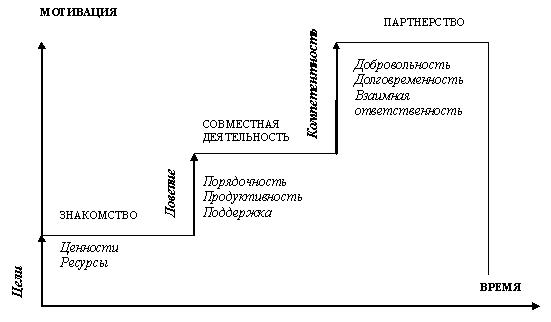 Рисунок 1. Название рисункаТекст статьи. Текст статьи. Текст статьи. Текст статьи. Текст статьи. «Цитата» [3, с. 35]. Текст статьи. Текст статьи. Текст статьи. Текст статьи.		(1)где: — текущая скалярная мера усталостных повреждений;  — текущее значение предела выносливости материала, МПа; — эффективная частота процесса, Гц;  — коэффициент в корреляционной зависимости между пределом выносливости и пределом прочности по Эйхингеру;  — коэффициент порога чувствительности.Текст статьи. Текст статьи. Текст статьи. Текст статьи. Текст статьи.Список литературы:Березовин Н.А. Основы органической химии: учеб.пособие. Мн.: Новое знание, 2004. — 336 с.Мижериков В.А., Юзефавичус Т.А. Введение в органическую химию : учеб.пособие. М.: Юриспруденция, 2005. — 352 с.Сабиров В.Ш. Предмет химического исследования // Судебный вестник.—2004. — № 6. [электронный ресурс] — Режим доступа. — URL: http://www.chemistry.ru/article.php?no=317ПРИЛОЖЕНИЕ 3Квитанция участия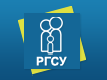 ФилиалРОССИЙСКИЙ ГОСУДАРСТВЕННЫЙСОЦИАЛЬНЫЙ УНИВЕРСИТЕТв г. ПятигорскеФамилия, имя, отчество автора (соавторов)Место работыДолжностьУченая степень, ученое званиеНазвание статьие-mail: rgsukongress@mail.ru.Номер и название секцииКоличество страниц статьи (округляется до целого в большую сторону)Почтовый адрес для отправки сборника и сертификатов (с индексом)Фамилия, имя, отчество получателяКонтактный телефонE-mailНеобходимое количество экземпляров сборника (300 руб. за каждый дополнительный экземпляр) ТекстТекстТекстТекстТекстТекстТекстТекстТекстТекстТекстТекстТекстТекстТекстТекстТекстТекстТекстТекстИЗВЕЩЕНИЕКассирООО «ЛСВ» г. ПятигорскИЗВЕЩЕНИЕКассирИНН 263210906      КПП 263201001Расчетный счет 40702810560100005924ИЗВЕЩЕНИЕКассирв Северо-Кавказском банке ОАО «Сбербанка России» г. Ставрополь БИК 040702660, к/с 30101810600000000660ИЗВЕЩЕНИЕКассирПлательщик:  _________________________________________________Адрес: _________________________________________________________________________________________________________________________________________ИНН плательщика № л/счета плательщика    Платеж по счету Участие в конференции«Фандрайзинг и социальное предпринимательство: создание и модернизация безбарьерной среды»Итого к оплате: 2000-00Плательщик (подпись):                     Дата: «___» ___________ 2016 г.ИЗВЕЩЕНИЕКассирООО «ЛСВ» г. ПятигорскИЗВЕЩЕНИЕКассирИНН 263210906      КПП 263201001Расчетный счет 40702810560100005924ИЗВЕЩЕНИЕКассирв Северо-Кавказском банке ОАО «Сбербанка России» г. Ставрополь БИК 040702660, к/с 30101810600000000660ИЗВЕЩЕНИЕКассирПлательщик:  _________________________________________________Адрес: _________________________________________________________________________________________________________________________________________ИНН плательщика № л/счета плательщика    Платеж по счету Участие в конференции «Фандрайзинг и социальное предпринимательство: создание и модернизация безбарьерной среды»Итого к оплате: 2000-00Плательщик (подпись):                     Дата: «___» ___________ 2016 г.